Government of the District of Columbia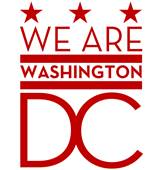 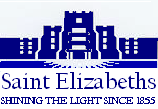 Department of Behavioral Health (DBH)Saint Elizabeths HospitalFY14 TREND ANALYSISHospital StatisticsApril 13, 2015 (DRAFT)Published by Office of Statistics and Reporting, Saint Elizabeths Hospital1100 Alabama Ave., SE, Washington, DC 20032 (202) 299 - 5430Table of ContentsExecutive Summary	6I.	Census, Admissions, Discharges, and Transfers	91.	Census and Patient Days	92.	Census by Legal Status	103.	Admissions	114.	Discharges	135.	Admissions and Discharges	136.	Inter-Unit Transfers	157.	Leaves	15II.	Demographic Characteristics of Individuals in Care	181.	Age Distribution	182.	Gender Distribution	193.	Race/Ethnicity and Primary Language	204.	Marital Status	205.	Religion & Education	20III.	Length of Stay	221.	Length of Stay of Current Population	222.	Length of Stay by Legal Status	233.	Length of Stay by Gender	244.	Length of Stay by Admission Cohort	245.	Length of Stay of Discharged Population	25IV.	Readmissions	261.	Readmission Rate	262.	Characteristics of Individuals Readmitted to Care	27V.	Clinical Profile of Individuals in Care	291.	Clinical Disorders (Axis I)	292.	Substance Use Disorders	303.	Personality Disorders and/or Mental Retardation (Axis II)	314.	General Medical Conditions (Axis III)	315.	Psychosocial and Environmental Factors Contributing to the Disorder (Axis IV)	336.	Global Assessment of Functioning [GAF] (Axis V)	337.	Weight Gain and Obesity	34VI.	Unusual Incidents	371.	Volume and Trend of Unusual Incident (UI) Reports	372.	UI by Type and Severity	393.	Physical Assaults and Violence Related UIs	404.	Aggressors and Victims of Physical Assault and Aggressive Behavior Incidents	455.	Medical Emergency related Incidents	476.	Falls	487.	Physical Injuries	50List of FiguresFigure 1. Trend of Daily Census (FY08 ~ FY14)	9Figure 2. Trend of Legal Status for Individuals in Care (09/30/10 ~ 09/30/14)	10Figure 3. Trend of Month-End Census by Legal Status (FY14)	11Figure 4. Trend of Monthly Admissions (FY08 ~ FY14)	12Figure 5. Number and Percentage of Admissions by Legal Status (FY10 ~ FY14)	12Figure 6. Number and Proportion of Discharges by Legal Status (FY10 ~ FY14)	13Figure 7. Admissions vs. Discharges (FY07 ~ FY14)	14Figure 8. Difference between Admissions and Discharges by Legal Status (FY10 ~ FY14)	14Figure 9. Inter-Unit Transfers (FY14)	15Figure 10. Leave Episodes by Type and Reason (FY11 ~ FY14)	16Figure 11. Return from EMLs (FY14)	17Figure 12. Change in Age Distribution (10/31/08 ~ 09/30/14)	18Figure 13. Change in Median Age of Individuals in Care (09/30/09 ~ 09/30/14)	18Figure 14. Trend of Age Distribution among Admission Population (FY11 ~ FY14)	19Figure 15. Trend of Age Distribution among Discharge Population (FY11 ~ FY14)	19Figure 16. Age & Gender Distribution (09/30/14)	20Figure 17. Trend in Median LOS of Individuals Remaining in Care (11/07/07 ~ 09/30/14)	22Figure 18. Percentage of Individuals in Care by Length of Stay (09/30/10 ~ 09/30/14)	23Figure 19. Median LOS by Legal Status (09/30/14)	23Figure 20. LOS by Gender and Legal Status (09/30/14)	24Figure 21. LOS by Admission Legal Status (FY12 ~ FY14)	25Figure 22. Trend of Readmission Rate (FY10 ~ FY14)	26Figure 23. Readmission by Legal Status (FY14)	26Figure 24. Percentage of Females among Readmission Population (FY14)	28Figure 25. Median Age of Readmission Population (FY14)	28Figure 26. Median LOS during Previous Hospitalization prior to Readmission (FY13 vs. FY14)	28Figure 27. Individuals in Care with Diagnosis on Axis I (FY12 ~ FY14)	29Figure 28. Individuals in Care with Substance Use Related Diagnosis by Substance Type (FY12 ~ FY14)	30Figure 29. Individuals in Care with Diagnosis on Axis II (FY12 ~ FY14)	31Figure 30. Individuals in Care with Major Medical Conditions (FY12 ~ FY14)	32Figure 31. Number of Individuals in Care by Major Medical Condition (FY14)	32Figure 32. Individuals in Care with Psychosocial/Environmental Problems (Axis IV) Identified (09/30/14)	33Figure 33. Trend of GAF Score (09/30/10 ~ 09/30/14)	33Figure 34. Distribution of Individuals in Care by BMI and Obesity Population (09/03/10 ~ 9/30/14)	34Figure 35. Weight Gain or Loss by Length of Stay from Admission (FY14)	35Figure 36. Percentage of Average Weight Gain from Admission (FY13 ~ FY14)	36Figure 37. Percentage of Individuals Obese (BMI>=30) by Length of Stay from Admission (FY13 ~ FY14)	36Figure 38. Average Monthly Number of Unusual Incidents (UIs) between FY11 and FY14	37Figure 39. Trend in the Number of UIs by Month (FY14)	38Figure 40. Trend in the Number of Admissions vs. Trend of Patient UI Rate (FY12 ~ FY14)	38Figure 41. Percentage of Major UIs vs. Non-Major UIs (FY11 ~ FY14)	40Figure 42. Monthly Average Number of UIs by Severity (FY11 ~ FY14)	40Figure 43. Monthly Average Number of Violence Related UIs (FY11 ~ FY14)	41Figure 44. Percentage of Physical Assaults vs. Aggressive Behaviors (FY11 ~ FY14)	41Figure 45. Frequency of Seclusion/Restraint Events by Association with Assaults or Aggressive Behaviors (FY11 ~ FY14)	42Figure 46. Percentage of Patients Restrained or Secluded (FY14): SEH vs. NPR	42Figure 47. Restraint Hours Rate and Seclusion Hours Rate (FY14): SEH vs. NPR	42Figure 48. Trend of Violence related UIs vs. Trend of Admissions and Census (FY14)	43Figure 49. Violence Related UIs by Location of Incidents (FY14)	43Figure 50. Total Number of Violence Related UIs among Admission Units (FY14)	43Figure 51. Physical Assaults by Severity (FY11 ~ FY14)	44Figure 52. Time Trend of Physical Assault Incidents (FY12 ~ FY14)	45Figure 53. Number of Unique Individuals by Level of Frequencies of being Aggressors in  Physical Assaults or Aggressive Behaviors in FY14	45Figure 54. Percentage of Physical Assaults or Aggressive Behaviors Triggered by Repeat Aggressors (FY14)	45Figure 55. LOS of All in Care vs. Aggressors at Incident (FY14)	46Figure 56. Median LOS for Aggressors vs. All Individuals in Care (FY14)	46Figure 57. Severity of Incidents by Legal Status of Aggressors (FY14)	46Figure 58. Unique Individuals and Employees by Frequency of Victimizations for Physical Assaults or Aggressive Behaviors in FY14	47Figure 59. Percentage of Physical Assaults or Aggressive Behaviors by Frequent Victims (FY14)	47Figure 60. Medical Emergency related UIs (FY12 ~ FY14)	48Figure 61. Patient Falls vs. Staff Falls (FY11 ~ FY14)	48Figure 62. Average Number of Unique Individuals who Fell per Month and Patient Fall Rate (FY11 ~ FY14)	48Figure 63. Injury Rate from Reported Fall Incidents (FY14)	49Figure 64. Individuals in Care who Fell by Unit (FY14)	49Figure 65. Physical Injury Associated with Assault and Falls (FY11 ~ FY14)	50Figure 66. Percentage of Injuries from Fall Incidents (FY11 ~ FY14)	50Figure 67. Percent of Patient Injury Associated with Assault and/or Fall (FY14)	51Figure 68. Percent of Staff Injury Associated with Assault and/or Fall (FY14)	51List of TablesTable 1. Total Patient Days and Number of Unique Individuals Served (FY10 ~ FY14)	10Table 2. Total Patient Days and Number of Unique Individuals Served by Month (FY14)	10Table 3. Unique Individuals in Care Transferred between Units (FY12 ~ FY14)	15Table 4. Leave Episodes by Type and Reason (FY14)	16Table 5. Emergency Medical Leaves: Likely Medical Transfers (FY11 ~ FY14)	17Table 6. Gender Ratio by Group (FY13 vs. FY14)	19Table 7. Primary Language (09/30/14)	20Table 8. Race and Ethnicity (09/30/14)	20Table 9. Marital Status (09/30/14)	20Table 10. Religion (09/30/14)	21Table 11. Education (09/30/14)	21Table 12. LOS at Discharge by Legal Status (FY12 ~ FY14)	25Table 13. Re-admissions (FY10 ~ FY14)	27Table 14. Unique Individuals in Care Involved in UIs (FY14)	39Table 15. Major UIs vs. Non-Major UIs (FY14)	39Executive SummarySaint Elizabeths Hospital (SEH or Hospital) is a public psychiatric facility of the Government of the District of Columbia, serving individuals with serious and persistent mental illness who need intensive inpatient care to support their recovery.  SEH also provides mental health evaluations and care to individuals committed by the courts.  Founded by the United States Congress in 1855, SEH was the first federally operated psychiatric hospital in the United States and, at its peak, served thousands of individuals.  However, thanks to the nationwide efforts to expand community-based health care, the inpatient population residing at SEH has declined over time although this downward trend slightly reversed in FY14 with a higher-than-usual number of admissions during that year.  As of September 2014, SEH served an average of 283 individuals in care (IICs) on a given day.  On June 25, 2007, the Government of the District of Columbia and the United States Department of Justice (DOJ) signed a Settlement Agreement (Agreement) that required vigorous efforts to improve the quality of patient care at SEH.  In addition to the Agreement’s requirement that the Hospital track and analyze data for actionable indicators and targets, the leadership of the Hospital further recognized the urgency of improving data collection and performance monitoring.  The Hospital successfully demonstrated significant and consistent progress in improving the quality of services, culminating a joint motion by the District and the DOJ filed on August 28, 2014 to dismiss the Settlement Agreement that mandated federal oversight of patient care at SEH.  The Court granted the motion, thereby lifting the requirement for federal oversight of patient care.  We believe that this Trend Analysis Report, along with PRISM and our routine data collection and analysis activities, has contributed to promoting a data-driven culture within the Hospital so staff at all levels proactively use data in assessing our service delivery and patient care, and in reaching this milestone. The Office of Statistics and Reporting (OSR) published the first edition of the Trend Analysis Report on June 25, 2007 and bi-monthly thereafter.  The Trend Analysis Report was replaced by a new monthly report, PRISM (Performance Related Information for Staff and Managers), in April 2009.  Since then, PRISM has been serving as a primary statistical report that presents monthly data with 12-month trends on census, basic demographics, and selected performance indicators, while the Trend Analysis Report was transformed into an annual report providing data and long-term trends with more in-depth analyses in a variety of areas related to patient care.  The Hospital expanded its data collection and analysis capacity each year through its electronic medical record system (Avatar) and other databases developed by OSR, and the Trend Analysis Report continues to evolve to reflect the expanded scope of data available.Areas covered in this Trend Analysis Report include the Hospital’s census, admission, discharge and transfer information; demographic characteristics of individuals in care; lengths of stay; readmissions; clinical profile captured in all five axes of DSM-IV-TR and multi-disciplinary assessments; and findings from unusual incident data including violence, falls, and injury.  Analysis results are presented visually in charts and tables, along with bullet points describing findings and interpretations in detail for every section.  Below are some highlighted trends of the key findings.The Hospital’s historic downward trend in its census reversed in FY14, as the number of admissions continued to increase, exceeding the number of discharges; the Hospital recorded its lowest average daily census in its recent history at 249 as of July 2013, but the census increased to 283 by September 2014, the highest in several years.  This was driven primarily by a noticeable increase in admissions of individuals with a pre-trial legal status (Pre-trial), which increased by 21% in FY14 from the FY13 level.  The increase of Pre-trial admissions, however, contributed to a reduction in length of stay (LOS) for individuals remaining in care: in general, Pre-trial admissions stay in care for a much shorter time period than those admitted with a civil legal status (Civil) or a post-trial legal status (Post-trial).  In addition, the Hospital continued to make concerted efforts to discharge long-term residents, reducing the percentage of IICs with 10 year or longer LOS.  As a result, the median LOS for individuals remaining in care significantly declined in FY14, reaching its lowest level at 394 days (13 months) as of September 30, 2014.  However, the LOS for IICs admitted during FY14 is longer than that of IICs admitted during FY13, particularly for Civil admissions.  Sixty-eight percent (68%) of Civil admissions in FY14 were discharged within 90 days, whereas 78% of Civil admissions in FY13 were discharged within the same time frame.Despite an increase of admissions and census in FY14, the Hospital’s elopement rate (0.08 per 1000 patient days) is considerably lower than the previous year and well below the national average (0.13 NPR).  This appears to have resulted from the Hospital’s improvement in the identification and monitoring of individuals at risk of elopement, its strengthened policy on privilege use, and its improved security overall in FY14.The readmission rate for the Hospital also significantly decreased in FY14 at all levels: 30-day, 90-day, and 180-day readmissions.  In particular, the 30-day readmission rate in FY14 (2.3%) is much lower than the national average (6.9% NPR) as well as the previous year’s rate (5.6%).  Overall, about 16% of discharges were readmitted to the Hospital within 180 days of discharges. Further analysis on characteristics of IICs readmitted suggests that Post-trial discharges transferred to the community as outpatients, elderly population, and those who had a shorter LOS in the previous hospitalization are the most likely to be readmitted to the Hospital in the short term.The percentage of IICs who were 60 years or older and those who were under 40 years consistently increased among individuals remaining in care over the past several years.  During FY14, female admissions increased while their discharges decreased, raising the percentage of females remaining in care from 25% as of September 2013 to 33% as of September 2014.  With the continued increase of older adults in care, the percentage of individuals with a major medical condition or physical disorder increased, and nearly half of individuals in SEH care are diagnosed with hypertension.  The obesity rate, though, declined for two consecutive years: as of September 2014, 37% were obese as their Body Mass Index (BMI) was 30 or above while more than 40% were obese in the previous two years.  Additionally, 34% of individuals in SEH care were considered to be overweight as their BMI was 25 or higher but below 30.  The obesity rate of the Hospital’s population is only slightly higher than the obesity rate of the US adult population (35%) but significantly higher than that of the adult population in the District of Columbia (23%).  Our further analysis illustrates that a majority of IICs gain weight quickly upon admission; among individuals admitted in FY14, 79% gained weight within 3 to 30 days of admission.  Their obesity rate increased as they stayed in care longer; only 26% of individuals admitted in FY14 were obese at the time of admission, but the obesity rate in the same admission group increased to 38% by 61-90 days following admission.  The percentage of individuals with co-occurring psychiatric and substance use disorders decreased for two consecutive years but still a half (50%) of IICs were diagnosed with a substance use disorder as of September 2014.  Particularly, the percentage of IICs with a nicotine use related disorder significantly decreased.  The percentage of IICs with an alcohol use related disorder also decreased from the previous year but alcohol is still identified as the most frequently used substance at 24%.The increase of admissions and census in FY14 contributed to a sizable increase of unusual incidents (UI), particularly violence related incidents.  During FY14, an average of 193 UIs were reported per month, an increase of 28% from FY13.  The number of physical assaults and aggressive behaviors that do not involve physical contact both increased in FY14.  But, it is noteworthy to recognize that the relative frequency of physical assaults compared with aggressive behaviors continued to decrease over the past four years.  This trend may be attributed to improved responses and interventions to a violent event by the treatment teams as they successfully prevented many aggressive behavior incidents from turning into assaults.  An increase in the use of seclusions and restraints for aggressive behaviors during FY13 and FY14 also supports this view: seclusions and restraints were used much more frequently for incidents categorized as aggressive behaviors with no physical contact than for physical assaults in FY13 and FY14, as compared with FY11 and FY12.A majority of violence related incidents, particularly severe ones, were disproportionately triggered by newly admitted individuals with a pre-trial legal status: one out of four aggressors for physical assaults or aggressive behaviors was an IIC who had been in care for less than 30 days, and two out of three aggressors who triggered severe violence UIs were IICs admitted with a pre-trial legal status.  Often times, a small number of the same IICs are repeatedly involved in violence related incidents: during FY14, only 25 individuals, less than 4% of all individuals served, were accountable for nearly half (46%) of physical assaults or aggressive behaviors.  Victimization is also frequently repeated: during FY14, each of 15 IICs and 9 employees was victimized in physical assaults or aggressive behaviors for a total of five (5) times or more.  An increase of violence related incidents in FY14 impacted the number of patients and staff injured.  In fact, 47% of patient injuries and 73% of staff injuries were directly triggered by physical assaults or falls related to assaults.Please refer to the respective chapter for detailed data and additional analyses.Census, Admissions, Discharges, and TransfersCensus and Patient DaysHistorically, the Hospital served more than 400 individuals in care (IICs) on a given day until FY08.  Since FY09, the number of IICs dropped below 400 and consistently declined through FY13, reaching its lowest level at 249 as of July 2013.  This trend, however, was reversed at the end of FY13, and FY14 ended with the average daily census (ADC) of 283 in the month of September 2014.Figure 1. Trend of Daily Census (FY08 ~ FY14)The trend of ADC mirrors the trend of the total patient days, which are the sum of individuals present at the facility at 11:59 p.m. of each day and exclude those on overnight leave status.  The total patient days between FY10 and FY13 shrank by 18%, but increased in FY14: the total patient days in FY13 were 94,724, which can be translated into an average of 260 individuals staying at the facility every night of the year. The total patient days in FY14 increased to 96,205, an average of 264 individuals staying each night.Some individuals stay at the Hospital throughout the entire year or longer while others stay only for a couple days to a couple of months.  Some individuals may receive inpatient care at SEH only once in their lives while some may be admitted to SEH multiple times during the same year.  The Hospital monitors the number of unique individuals that were served at the Hospital at least one day during each fiscal year.  During FY14, the Hospital served a total of 636 unique IICs.  This is an increase from 618 in FY13, reflecting the same trend of ADC and total patient days.The total number of unique individuals served on a monthly basis was 300 or above for two-thirds of FY14, including all of the six months in the second half of the year.  During these last six (6) months of FY14, the Hospital received a high number of admissions, a key factor contributing to the increase in census and patient days in FY14.  More detailed data and analysis on the admission trend will be presented below in section I.3 Admissions on page 11.Table 2. Total Patient Days and Number of Unique Individuals Served by Month (FY14)*	This is not the sum of monthly numbers but the total number of unique individuals served at the Hospital at least one day during FY14.Census by Legal StatusOn the last day of FY14, the Hospital was serving a total of 278 individuals in care.  Of those, 121 or 44% were in a voluntary or civil commitment legal status (Civil), 67 or 24% were those sent by the Court for competency evaluations prior to their trials (Forensic Pre-trial).  The remaining 90 or 32% were those adjudicated ‘Not Guilty by Reason of Insanity" (NGBRI) by the court (Forensic Post-trial).It is challenging to assess and interpret the trend with regard to the proportion of individuals remaining in care by legal status since it varies day by day and month by month due to frequent fluctuations in the number of admissions and discharges.  Despite that, our data over the past several years suggests that the proportion of individuals with a pre-trial legal status increased over time: as of September 2010, the Hospital was serving a total of 311 IICs, and of those, 18% had a pre-trial legal status.  The proportion of the Pre-trial population increased to 24% as of September 30, 2014.  This upward trend in the proportion of individuals with a forensic pre-trial legal status began in April 2014, when the Hospital received an exceptionally large number of Pre-trial admissions at 34 while the average number of Pre-trial admissions during the first 6 months of FY14 was below 15 per month.  This surge in Pre-trial admissions subsequently increased the percentage of the Pre-trial population remaining in care by the end of April 2014.  Since then, the level of Pre-trial admissions has remained consistently high and the proportion of this group reached 24% by September 2014, whereas this group had composed only 15% of the individuals in care in March 2014.The proportion of individuals with a civil legal status fluctuated, ranging from 41% to 52% throughout FY14: during the first half of FY14, the Civil population gradually increased, reaching 52% in March 2014. As the number of Pre-trial admissions and individuals remaining in care increased in April 2014, the Civil population decreased in the following month but hovered around 45% of all in care during the second half of the year. On the other hand, the percentage of individuals in a post-trial legal status decreased consistently throughout the year in FY14: this group constituted 39% of IICs in the beginning of FY14 but dropped to 32% by September 30, 2014.  This decline is largely due to an increase of Post-trial discharges (transfers to the community as outpatients) that far exceeded Post-trial admissions in FY14.Figure 3. Trend of Month-End Census by Legal Status (FY14)AdmissionsAlthough the number of admissions fluctuated month to month, overall it declined consistently through FY12: in FY12, the Hospital received a total of 400 admissions, which is a decrease of 304 or 43% from FY08.  This trend, however, was reversed in FY13 as the total number of admissions increased to 423 in FY13, and increased again to 434 in FY14. In particular, during the month of April 2014 alone, there were 55 admissions, which is the highest level of monthly admissions since January 2009.The increase of admissions in FY13 was attributed more to an increase of Civil admissions, whereas the increase in FY14 was driven by Pre-trial admissions.  The total number of Pre-trial admissions in FY14 increased by 21% from FY13 while Civil admissions in FY14 decreased by 15% from FY13.Figure 4. Trend of Monthly Admissions (FY08 ~ FY14)Figure 5. Number and Percentage of Admissions by Legal Status (FY10 ~ FY14)About one third of individuals remaining in the Hospital’s care have a post-trial legal status, but most of them remain at the Hospital for long-term stays so Post-trial admissions and discharges are relatively rare.  Most of the admission and discharge activities occur around the Civil and Pre-trial population: forty-one percent (41%) of the admissions in FY14 were Civil and 53% were Pre-trial.  Only 6% were Post-trial admissions who had been residing in the community as Forensic Outpatients but returned to the Hospital as they needed more intensive treatment or violated the court ordered conditions of their release.Three of the last five (5) years show that Forensic Pre-Trial admissions outpaced Civil admissions and composed more than half of all admissions, while the Pre-trial population made up less than 25% of individuals in care on a given day. The number of monthly admissions during FY14 ranged from 27 to 55.  The highest level of monthly admissions during FY14 (55) was nine (9) more than the highest level seen during FY13.  In FY14, on average, there were 36 admissions per month, which eclipsed last year’s average by just one.DischargesThe number of discharges also declined consistently until FY12, mirroring the trend of admissions.  In FY13, both the number of admissions and discharges increased.  The number of discharges in FY14, though, remained at the same level as FY13 but that of admissions continued to increase.Some individuals admitted with a pre-trial legal status and assessed to be incompetent may remain at the Hospital even after the criminal charges are dismissed, if they are civilly committed and need continued inpatient care.  Once their conditions improve, they may get discharged but their legal status at discharge is Civil while they were admitted with a pre-trial legal status.  Due to changes of legal status of this group while hospitalized, the number of Civil discharges is likely to be higher than Civil admissions and vice versa for Pre-trial admission and discharges.  Consequently, Civil discharges often exceeded the number of Pre-trial discharges even when the number of Pre-trial admissions outpaced Civil admissions during the same period of time. More findings regarding the difference between admissions and discharges will be presented below (See section I.5 Admissions and Discharges).The 429 discharges in FY14 were comprised of 213 discharges (50%) with a Civil legal status, 178 (41%) with a Pre-trial legal status and 38 (9%) with a post-trial legal status.  This is translated into an average of 36 discharges per month (18 Civil, 15 Pre-trial, and 3 Post-trial).Between FY10 and FY12, the number of Civil discharges noticeably decreased as the number of Civil admissions decreased.  The number of Civil discharges, however, increased in FY13 along with an increase of Civil admissions.  In FY14, the number of Civil discharges decreased again but it was exceeded by the number of Civil admissions, leading to an increase of Civil population remaining in care at the end of FY14. The trend of Pre-trial discharges is the opposite of the Civil discharge trend: the increasing trend of Pre-trial discharges between FY10 and FY12 reversed in FY13, and the upward trend continued in FY14.  The number of Post-trial discharges, those transferred to the community on conditional release, increased noticeably in FY14.Figure 6. Number and Proportion of Discharges by Legal Status (FY10 ~ FY14)Admissions and DischargesBoth admissions and discharges consistently showed a downward trend through FY12 and an increase in FY13. The number of admissions continued to increase in FY14, but the number of discharges remained the same.Between FY09 and FY13, the number of discharges exceeded the number of admissions, which is the reason why the census continued to decline during that timeframe.  However, the difference between admissions and discharges during this period narrowed.  Even when the admission trend reversed and the total number of admissions increased in FY13, discharges still exceeded admissions by six (6).  In FY14, however, the total number of admissions outpaced the total number of discharges, contributing to a noticeable increase in census by the end of FY14. Figure 7. Admissions vs. Discharges (FY07 ~ FY14) As aforementioned, some individuals admitted with a pre-trial legal status may have had their legal status converted to a civil legal status while remaining in care, and subsequently they were discharged with a civil legal status.  As a result, there was always some level of net gains in the Pre-trial Population since the level of Pre-trial discharges would be lower than the level of Pre-trial admissions.  The difference between admissions and discharges for the Pre-trial population during FY14 was exceptionally large.  This is due to the considerable increase in the number of Pre-trial admissions while the number of Civil admissions decreased.Figure 8. Difference between Admissions and Discharges by Legal Status (FY10 ~ FY14)Inter-Unit TransfersDuring FY14, there were a total of 154 inter-unit transfers, an average of 13 per month, which is a 35% increase from a total of 114 or an average of 10 per month in FY13.  This increase is due in part to the Hospital-wide reconfiguration of certified beds that occurred in January 2014 as well as preparation of unit realignment that occurred in early October 2014 to respond to the changing demographics of the population in care.  Additionally, in July 2014 all individuals residing in unit 1A had to be moved to different units temporarily while the Hospital was conducting major repair work on their unit.  These three months recorded unusually high numbers of inter-unit transfers, contributing to an increase of the average for FY14.  With the exception of these three months, the monthly number of inter-unit transfers typically ranged from five (5) to 11.Figure 9. Inter-Unit Transfers (FY14)The 154 transfers involved a total of 123 unique individuals, which is about 19% of all 636 individuals served at least one day at the Hospital during FY14. Of those 123 individuals, 95 or 77% experienced only one inter-unit transfer.  The other 28 individuals were transferred more than once over the 12 month period, including two (2) individuals who were transferred more than twice. Table 3. Unique Individuals in Care Transferred between Units (FY12 ~ FY14)LeavesThe total number of documented leave episodes in FY14 was 3,641, which represent about 303 leave episodes per month or 10 episodes on a given day.  Of the 3,641 leaves, 1,378 or 38% were placed on leave to participate in ‘therapeutic community activities’, 748 or 21% were medical leaves (including 190 emergency medical leaves and 558 non-emergency medical leaves); 671 or 18% were leaves authorized for home visits; 516 or 14% were authorized for a court hearing; and 320 or 9% were for pre-discharge activities.  Unauthorized leaves (elopements) numbered eight (8) in FY14. Table 4. Leave Episodes by Type and Reason (FY14)The total number of leave episodes (3,641) in FY14 is a 77% increase from a total of 1,585 (four per day) in FY13.  This increase is attributed primarily to a significant increase in documentation of leaves for ‘therapeutic community activity’, which indicates an individual’s temporary absence from the facility while participating in a day program or outing in the community. Previously, such an absence was treated just as participation in a routine treatment program and not documented as a leave episode.  But the Hospital began to acknowledge the importance of tracking the whereabouts of each individual accurately at each point in time, so this was added to the types of leave in the electronic medical record system in July 2013.  But, consistent documentation was not enforced until a year later, and a dramatic increase in the number of leaves in this category as of June 2014 reflects this change. Figure 10. Leave Episodes by Type and Reason (FY11 ~ FY14) An increase in the number of other types of leaves, including non-emergency medical leaves, home visits, court-ordered activities, and pre-discharge activities, in FY14 may be attributed in part to improved documentation as well.  It should be noted, however, that there are some other reasons that may have triggered the increase.  For example, the Hospital adopted a new FDA approved hepatitis treatment program that required pre-testing and medical visits to medical clinics and facilities outside the Hospital for a number of individuals in care during the summer of 2014.  Additionally, around the same time, the Hospital’s medical clinic enhanced its capacity to expedite medical appointments for IICs in need of treatment outside the facility.  All of these contributed to a noticeable increase of non-emergency medical leaves starting June 2014.  The number of leaves related to court ordered activities and hearings also increased, reflecting the increase in Pre-trial admissions during the last quarter of FY14.Emergency medical leaves (EML, likely medical transfers to external medical facilities) did not increase and remained at a level similar to FY13: there were a total of 190 EMLs or 16 per month in FY14. The one area that shows a significant decrease in FY14 is unauthorized leave, elopement.  During FY14, eight (8) unauthorized leaves were reported and this is a significant decrease from 26 in FY13.  This decrease is attributed to the Hospital’s concerted efforts to improve the identification and monitoring of individuals at risk of elopement and its strengthened policy on privilege use and security overall.  The Hospital’s elopement rate for FY14 is 0.08 per 1000 patient days, which is far below the national average (0.13 NPR).Table 5. Emergency Medical Leaves: Likely Medical Transfers (FY11 ~ FY14)The frequency of EMLs in FY14 remained similar to the FY13 level, and there was no significant difference in the total number of unique individuals experiencing an EML: a total of 101 individuals were placed on EMLs in FY14.  However, the percentage of those who had more than one EML has continued to increase over the last few years: from 40% in FY12 to 42% in FY13 and 46% in FY14.  In particular, the number of individuals who had at least three (3) EMLs noticeably increased in FY14: from 19 in FY13 to 26 in FY14.  Those 26 include one (1) individual who experienced six (6) EMLs and another with eight (8) EMLs within the 12 month period.  This change may reflect the Hospital’s aging population that often has significant comorbid conditions and residual symptoms. (Refer to Chapter II.1  Age Distribution on page 18 and Chapter V.4  General Medical Conditions (Axis III) on page 31.)Most individuals (58%) placed on EMLs returned to the Hospital either on the same day or next day: in FY14, 32% of the individuals that had an EML episode returned to the Hospital on the same day and 26% returned on the next day.  Eighteen percent (18%) returned within 2-5 days, 11% within 6-10 days, and 6% within 11-30 days.  The remaining 7% stayed in other medical facilities for longer than 30 days and this group noticeably increased in FY14 compared with FY13, when we had only 2% in this category.  The frequency of EMLs for individuals served in the geriatric units (1A and 1B) substantially decreased: 27% of EMLs in FY14 occurred in the geriatric units, whereas 38% occurred in in FY13.  In contrast, admission units (1D, 1E, 1F and 1G) experienced more frequent EMLs in FY14 (60 or 32%) than FY13 (29%).Demographic Characteristics of Individuals in CareAge DistributionThe elderly population in care continued to increase: individuals 60 years or older constituted about 24% of the Hospital’s population in October 2008.  This percentage increased to 30% in September 2011 and has been at 35% since September 2013.While the elderly population steadily increased for several years, the proportion of individuals under 40 years old also noticeably increased: as of September 30, 2010, only 14% of individuals in care were under 40 years old but the same age group comprised 22% as of September 30, 2014.  As a result, the median age has stayed between 55 and 56 years of age since FY10 despite the consistent increase in the elderly population in care.As the proportion of individuals above 60 years old and those under 40 years old increased, the age group between 50 and 59 years old shrank considerably but still constituted 30% of the total population as of September 2014.The admission and discharge populations were much younger than the individuals remaining in care.  In FY14, the median age of the admission population was 47 years old and that of the discharge population was 48 years old while the median age of those remaining in care on the last day of FY14 was 55 years old. The overall pattern of age distribution among admission and discharge population over the past few years resembled each other: admissions and discharges of those 60 years or older increased until FY12 but both decreased slightly in FY13.  In FY14, the proportion of the elderly population reached its highest level at 19% among admissions and 21% among discharges.  The percentage of those younger than 30 years old decreased gradually for both admissions and discharges between FY11 and FY13 and stayed the same in FY14.Gender DistributionAs of September 2014, one out of three individuals (33%) in our care was female.The proportion of females admitted in FY14 marginally fell but fewer females were discharged during FY14, leading to an increase in the number and the percentage of females remaining in care throughout the year; the percentage of females remaining in care increased from 26% in September 2013 to 33% by September 2014. A majority of IICs fell in an age range between 50 years old and 69 years old for both the female and male population.  However, males were more widely spread across the different age groups, whereas females were concentrated more in the range of age between 50 and 59 years old.Figure 16. Age & Gender Distribution (09/30/14)Race/Ethnicity and Primary LanguageOf the 278 individuals remaining in care on September 30, 2014, 218 had their race and ethnicity information identified in Avatar. Of those, 186 or 85% were Non-Hispanic Black or African-American, 25 or 11.5% were Non-Hispanic White or Caucasian, three (3) or 1.4% were Asian or Pacific Islander, and two (2) or 0.9% were Hispanic.  Race and ethnicity information for 60 individuals was not available.Of the 215 individuals whose primary language was identified in Avatar, 207 or 96% indicated English as their primary language.  The other 8 individuals were identified as speaking a language other than English as their primary language.  There were 63 individuals with no primary language information documented in Avatar. Marital StatusThere were 176 individuals whose marital status was identified. Of those, 82% were single, 7% were married, and the other 11% divorced, separated or widowed.  Marital status information for 102 individuals was not available in Avatar.Religion & EducationOf the 144 individuals whose religion information was identified in Avatar, 44% or 64 individuals were Protestant, 22% or 31 individuals were Catholic, and 6% or 8 individuals were Baptists.  There were four (4) identified as Jewish and three (3) as Muslim, and 20 IICs (14%) indicated other types of religion.  The remaining 10% indicated that they did not have any religion.Of the 134 IICs whose education information was available, a little bit over half completed at least 10 years of education, including 11% who graduated from high school and about 6% who received some type of college education or a bachelor’s degree.Length of StayLength of Stay of Current PopulationThe median length of stay (LOS) for individuals remaining in care on September 30, 2014 was 394 days (approximately 13 months), which means that 50% of the individuals in our care have been residing at the Hospital for more than 13 months. This is a significant drop from 857 days (approximately 28 months) a year ago, on September 30, 2013.The average LOS is much longer than the median LOS because the few individuals who have been at the Hospital for an extremely long period of time disproportionately affect the average LOS.  The average LOS as of September 30, 2014 was 2,516 days, nearly seven years.Figure 17. Trend in Median LOS of Individuals Remaining in Care (11/07/07 ~ 09/30/14)Both the median and average LOS for individuals remaining in care consistently increased between FY07 and FY12 but started declining in FY13.  The extent of decline was much more significant in FY14. This recent declining trend of LOS can be better explained from the break-down by cohort with different ranges of LOS.  The percentage of individuals hospitalized for less than one year consistently and substantially increased over the last several years, from 35% in FY10 to 44% by the end of FY13 and 49% by the end of FY14.  In addition, those who had been staying between one year and two years noticeably increased in FY14 while those with LOS of between 2 years and 4 years decreased.  This change shortened the median LOS (middle point) by more than a year (463 days) from FY13 to FY14.The percentage of individuals who had been staying for 10 years or longer also significantly decreased from 31% in September 2011 to 23% in September 2014.  This reflects the Hospital’s ongoing efforts to discharge long-term residents to the community.Figure 18. Percentage of Individuals in Care by Length of Stay (09/30/10 ~ 09/30/14)Length of Stay by Legal StatusThe shortened LOS for individuals remaining in care in FY14 was driven by the Civil and Forensic Post-trial population.  As of September 30, 2013, the median LOS of the Civil population (112) and the Post-trial population (57) was 779 days (approximately 25 months) and 5,081 days (13 years and 11 months), respectively.  The median LOS on September 2014 decreased to 462 days (15 months) for the Civil population and to 4,441 days (12 years and 2 months) for the Post-trial population.The median LOS for the Pre-trial population slightly increased from 46 days in September 2013 to 50 days in September 2014. It should be noted that the number and proportion of the Pre-trial population noticeably increased in FY14, contributing to a lower median LOS of the overall population because the Pre-trial population tends to have much shorter LOS than the Civil and Post-trial population.  Particularly, the number and percentage of the Post-trial population, who tends to have much longer LOS, noticeably decreased, also contributing to the reduced median LOS. Length of Stay by GenderOverall, males are likely to stay at the Hospital much longer than females.  The median LOS of male individuals in care on September 30, 2014 was 542 days (18 months), whereas that of females was 238 days (8 months).  The large gap of LOS between females and males is more evident among the Post-trial population, which has a much longer LOS than any other legal status groups, and 93% of the Post-trial population is male.  Even among the Civil population, where women constitute more than half (55%), males tend to have been in care significantly longer than females; the median LOS for females and males of the Civil population was 385 days (12 months) and 513 days (17 months), respectively. Length of Stay by Admission CohortThe length of stay data for individuals remaining in care provides a snap shot of the current population in care and it is largely influenced by the volume of admissions and discharges right before each measure.  For example, if the number of recent admissions increased and/or recent discharge included more of long-term residents than before, the LOS of individuals remaining in care would be shorter than before.  But that would not necessarily represent the trend of LOS for a majority of the population we served.  Analysis of LOS by admission cohort allows us to assess the trend, such as reduction or increase of LOS, in a more consistent and comprehensive perspective.  Thus, we reviewed the LOS data for individuals admitted between FY12 and FY14, from the point of admissions to the point of discharges within a given time frame, finding that LOS of IICs admitted in FY14 was longer than that of IICs admitted in FY13, which looks contradictory to the trend of LOS for individuals remaining in care.About two out of three individuals admitted to the Hospital over the past three years were discharged within 90 days from admission and half of admissions were discharged within 60 days from admission. Overall, individuals admitted in FY14 stayed in care longer than those admitted in FY13.  The percentage of individuals discharged within 90 days from admission decreased from 70% in FY13 to 66% in FY14. Those discharged within 60 days and 30 days, respectively, decreased from 56% to 49% and from 29% to 19%.  The major group that presented prolonged LOS among FY14 admissions is the Civil population: at least 77% of Civil admissions had been discharged within 90 days in FY12 and FY13, but their 90-day discharge rate dropped to 68% in FY14. The 60-day discharge rate for the Civil admission group also dropped from 70% in FY13 to 54% in FY14 and the 30-day discharge rate dropped from 45% to 31%.  This is the reason why the proportion of the Civil population remained high despite a noticeable decline in the number of Civil admissions.  In contrast, the percentage of discharges within 90 days among Pre-trial admissions increased from 57% in FY12 to 66% in FY13 and 69% in FY14.  The 60-day discharge rate for the Pre-trial admission group also increased from 36% in FY12 to 46% in FY13 and 50% in FY14.  Their 30-day discharge rate for this group declined marginally in FY14.Individuals with a post-trial legal status, once they are admitted, tend to stay hospitalized much longer than those with a civil or pre-trial legal status.  During FY14, only 22% of Post-trial admissions were discharged within three (3) months.  It should be noted, however, that the number of the Post-trial admissions is relatively very small and a few outliers can easily skew the trend.  Also, their discharges are often driven by the Court order rather than the actual clinical status and community resources.Figure 21. LOS by Admission Legal Status (FY12 ~ FY14)Length of Stay of Discharged PopulationThe LOS measured for the discharged population is significantly shorter than the LOS measured for those remaining in care at the Hospital because many of the Post-trial long-term residents are more likely to remain in care, extending the overall LOS of individuals remaining in care.  Therefore, the LOS of the discharged population does not represent the LOS of the overall population but just explains characteristics of individuals getting discharged.  While the median LOS of the 278 individuals remaining in care at the end of FY14 was 394 days, the median LOS of the 429 individuals who were discharged during FY14 was 58 days.  This is a slight increase from LOS of the discharge population in FY13 (55 days). Table 12. LOS at Discharge by Legal Status (FY12 ~ FY14)While the median LOS of individuals discharged with a pre-trial legal status decreased from 61 days in FY13 to 51 days in FY14, that for Civil discharges increased from 38 days to 50 days. The number and percentage of individuals who were discharged after staying in care for long-term (2 years or longer) with a post-trial legal status noticeably increased in FY14.ReadmissionsReadmission RateOf the 429 discharges that occurred in FY14, 10 individuals or 2.3% were readmitted to the Saint Elizabeths Hospital within 30 days from discharge.  This is a significant drop from FY13, when the 30-day readmission rate was 5.6%.  Prior to FY14, the readmission rate trend was slightly upward. The Hospital’s 30-day readmission rate is much lower than the national trend.  According to the most recent NPR, the average 30-day admission rate of state psychiatric hospitals is 6.9%.The 30-day, 90-day, and 180-day readmission rates all gradually increased between FY11 and FY13, except that the 180-day readmission rate showed a marginal decrease in FY13. In FY14, however, the readmission rate declined significantly at all levels: from 5.6% to 2.3% for 30-day readmissions, from 13.8% to 8.6% for 90-day readmissions, and from 20.3% to 17.0% for 180-day readmissions.The readmission rate varies by discharge legal status.  In FY14, Civil discharges showed the lowest 30-day readmission rate at only 1.4% but their 90-day readmission rate (9.4%) surpassed that of Pre-trial discharges (6.2%).  Then, the 180-day readmission rate went up to above 16% for both Civil and Pre-trial discharges.  Post-trial discharges were most likely to get readmitted: their readmission rate in FY14 was 5.3% for 30-day return, 15.8% for 90-day return, and 23.7% for 180-day return.  It is not infrequent see an individual with a post-trial legal status returning to the Hospital because of failure to comply with the conditions of the court-ordered conditional release while in the community or due to an absence of a service ordered by the Court.  Additionally, it should be noted that the number of Post-trial discharges from the Hospital is relatively low, and the number of Post-trial readmissions is statistically insignificant.As the readmission rate declined in FY14, the trend of repeated readmissions by the same individuals also demonstrated a decline.  The number and percentage of unduplicated individuals involved in at least one readmission noticeably decreased at all levels: of the ten (10) cases readmitted within 30 days in FY14, none involved repeated admissions, whereas two (2) individuals were readmitted within 30 days more than once in FY13.  Additionally, of the 37 readmissions within 90 days of discharge in FY14, four (4) or 11% were repeated readmissions, whereas nine (9) or 15% of 59 readmissions were repeated ones in FY13.Table 13. Re-admissions (FY10 ~ FY14)Characteristics of Individuals Readmitted to CareHistorically, females were readmitted to the Hospital more frequently than males: about one out of three individuals discharged in FY13 were female but half of 30-day readmissions were female.  The FY14 trend is very different, however.  About 30% of discharges in FY14 were female, but only 10% of 30-day readmissions, one out of 10, was female.  The proportion of females was higher among 90-day readmissions and 180-day readmissions but was still far below 30%.Those who were readmitted to the Hospital continued to be older than those who were not readmitted in FY14.  The median age of all individuals discharged during FY13 was 48 years but more than half of those readmitted were 50 years or older at discharge from their previous episodes prior to returns.The likelihood of a 30-day readmission appears to be associated with the individual’s length of stay in their previous hospitalization.  Individuals who were readmitted within 30 days had a history of a noticeably shorter length of stay in their immediate previous hospitalization than those who were not readmitted.  The median LOS for those discharged in FY14 was 58 days, meaning half of them had stayed in care for less than 58 days.  The median LOS of 30-day readmission population in their previous hospitalization was much shorter, at 44 days.  The median LOS for the 90-day readmission group increased to 56 days but is still lower than the median for all discharges.  The median LOS for the 180-day readmission group increased further to 58 days, same as the median for all discharged.  In the previous year, all of the three groups had a shorter LOS in their previous hospitalization than the entire discharge population and the gap of median LOS between the readmissions groups and all discharges is narrower in FY14.  This suggests that prolonged discharges in FY14 may have induced a lower readmission rate.  Still, readmissions are more likely to occur among individuals who were discharged with a shorter LOS.Clinical Profile of Individuals in CareClinical Disorders (Axis I)All of the 278 individuals served on September 30, 2014 had at least one clinical disorder diagnosed on Axis I and many of them (71%) had more than one clinical disorder identified. Figure 27. Individuals in Care with Diagnosis on Axis I (FY12 ~ FY14)A majority of individuals in our care carry a psychotic disorder: as of September 30, 2014, a total of 252 individuals (91%) were diagnosed with a psychotic disorder – schizophrenia, schizophreniform disorder, schizoaffective disorder, delusional disorder or any other psychotic disorders.There were 48 IICs (17%) with a cognitive disorder, which includes delirium, dementia, and amnestic and other cognitive disorders.  This is a slight decrease from the previous year (19%).Thirteen percent (13%) or 35 individuals had a mood disorder, which includes depressive disorders and bipolar disorders.  This is a slight increase from 10% in the previous year.The Hospital has seen a continued decrease in the percentage of individuals with co-occurring mental health and substance use disorders over the past few years.  As of September 30, 2014, a total of 140 individuals or 50% were diagnosed as having a substance use disorder.  There were 59% in September 2012 and 55% in September 2013 who had co-occurring disorders.The percentage of individuals who have a Not Otherwise Specified (NOS) diagnosis on at least one of their Axis I diagnoses continued to increase slightly: as of September 30, 2014, 27% had a NOS diagnosis while 23% in September 2012 and 25% in September 2013 did so.Nine (9) individuals (3%) were identified as Noncompliance with Treatment (DSM-IV code V15.81).Substance Use DisordersAs the percentage of individuals diagnosed with a substance use disorder declined, the trend of frequently identified substances also changed.  The four most frequently identified substances among individuals in SEH care have been consistently nicotine, alcohol, cannabis, and cocaine for the past three years.  However, the percentage for each substance changed each year.  Those with alcohol dependence or abuse decreased noticeably for two consecutive years: from 37% in 2012 to 30% in 2013 and 26% in 2014 although alcohol is now identified as the most frequently used substance.  Those with nicotine dependence or abuse decreased considerably to 24% as of September 2014 from 32% in FY13 following an increase from 27% in FY12.Figure 28. Individuals in Care with Substance Use Related Diagnosis by Substance Type (FY12 ~ FY14)Many of those with a substance use disorder are identified as using more than one substance.  However, the overall percentage of those with multiple substance use disorders decreased: of the 140 individuals who had at least one substance use disorder in September 2014, 102 individuals, which account for 37% of all in care, were identified as using more than one substance.  In FY13, 41% were identified in this group.Personality Disorders and/or Mental Retardation (Axis II)Fewer individuals in care were diagnosed with a condition on Axis II and more individuals had their Axis II diagnosis deferred.  The percentage of individuals with one or more diagnoses on Axis II decreased in FY14 from a year ago.  As of September 30, 2014, 122 (44%) had No Diagnosis or Condition on Axis II (DSM-VI Code V71.09), 61 (22%) had Diagnosis Deferred on Axis II (DSM-VI Code 799.9), and the remaining 95 or 34% of IICs had one or more diagnoses identified on Axis II.  On September 30, 2013, 38% of IICs had one or more diagnoses on Axis II.A total of 66 individuals (24% of all in care) had a personality disorder and this continued a slight decrease from 25% in FY13 and 28% in FY12. A total of 42 individuals (15%) were diagnosed with either Mental Retardation (DSM-VI Code 317~319) or Borderline Intellectual Functioning (DSM-VI Code V62.89) and this is a decrease from last year.A total of 12 individuals (4%) had a NOS diagnosis on Axis II.Figure 29. Individuals in Care with Diagnosis on Axis II (FY12 ~ FY14)General Medical Conditions (Axis III)The percentage of individuals with one or more medical conditions identified on Axis III increased from the previous year:  241 or 87% of individuals in care on September 30, 2014 had at least one identified medical condition or physical disorder, whereas 84% of IICs on September 30, 2013 did so. The overall pattern of medical conditions prevalent among individuals in our care on September 30, 2014 was very similar to that of the previous years.  Nearly half (47%) of individuals in SEH care were diagnosed with Hypertension and one of four IICs (24%) were diagnosed with Hyperlipidemia. A total of 61 or 22% were diagnosed as having Type II Diabetes, 36 or 13% were diagnosed as having Anemia or a blood disease, 28 or 10% were diagnosed with Tardive Dyskinesia (TD), and 18 or 6% were diagnosed as having a seizure disorder. Those with thyroid disorders (9%) continued to decrease from 11% in FY13 and 14% in FY12.A total of 80 individuals (29%) were diagnosed on Axis III with Obesity or Overweight: 61 (22%) had an obesity diagnosis and additionally 19 (7%) had an overweight diagnosis on Axis III.  This was a marked decrease from 34% last year.  However, it should be noted that there remained a considerable discrepancy between Axis-III diagnoses on obesity/overweight and Body Mass Index (BMI) calculation results from actual weight and height information; the number of individuals with obesity projected from the BMI calculation as of September 30, 2014 was 99 (37%) and additionally 91 individuals (33%) were overweight as their BMI was between 25 and 30.  A further analysis of the findings on obesity is presented on section V.7 Weight Gain and Obesity on page 34 below.Figure 30. Individuals in Care with Major Medical Conditions (FY12 ~ FY14)Figure 31. Number of Individuals in Care by Major Medical Condition (FY14)Psychosocial and Environmental Factors Contributing to the Disorder (Axis IV)Of the 278 individuals in care as of September 30, 2014, 99% or 276 had at least one identified psychosocial and environmental problem and 96% or 267 had more than one problem identified.Problems with ‘social environment’ (82%), ‘occupation’ (74%), ‘housing‘(74%), and ‘primary support group’ (74%) were identified as major contributing psychosocial and environmental factors.  Also, 61% were identified as having problems related to ‘interaction with the legal system or crime’.Figure 32. Individuals in Care with Psychosocial/Environmental Problems (Axis IV) Identified (09/30/14)Global Assessment of Functioning [GAF] (Axis V)The proportion of individuals with their GAF score assessed to be 30 or below (Major Impairment in Several Areas or Unable to Function in Almost All Areas) increased for two consecutive years:  as of September 2012, this group comprised about 36% of the then patient population with a GAF score available.  The percentage for the same group increased to 39% as of September 2013 and 43% as of September 2014.  However, for the same time period, the group of individuals assessed to be with a GAF score at 20 or lower decreased.As those in the lower functioning (with a GAF score 40 or below) increased, those with a GAF score above 50 decreased and the average GAF score (34.7) is lower than the FY13 average (35.3).Reference: GAF scale chart, Dr. Ray Wintker of the Murfreesboro VAMCWeight Gain and ObesityOut of 278 individuals remaining in care as of September 30, 2014, 270 or 97% had their weight and height information available from the vital sign records and/or the most recent History and Physical Assessment in Avatar. Of those 270 individuals with weight and height data available, 99 or 37% were obese as their BMI was 30 or above.  This is a decrease from 42% in the previous year, but much higher than those formally diagnosed to be obese on Axis-III (61). The percentage of individuals considered overweight but not obese as their BMI fell between 25 and 30 increased from 31% in September 2013 to 34% in September 2014.  But, again, this is significantly higher than those diagnosed to be overweight on Axis III (7%).   Despite the overall declining trend in the percentage of individuals with obesity or overweight over the past few years, individuals in our care have a noticeably high rate of obesity or overweight than the general population in the District of Columbia: 70% of individuals in our care are considered to be overweight (33.7%) or obese (36.7%), whereas 54% of the adult population in the District of Columbia were estimated to be obese (23%) or overweight (32%) between 2011 and 2012 according to a recent study conducted by the Center for Disease Control and Prevention (CDC). The obesity rate among individuals in SEH care (37%) is only slightly higher than the obesity rate among adults in the United States: about 35% of adults in the United States were estimated to be obese and 34% to be overweight.There is much research suggesting that the prevalence of obesity and obesity-related diseases is higher among individuals with psychiatric illness than in the general population, particularly for those residing in psychiatric inpatient settings.  Reasons may include frequent metabolic side effects of psychotropic medications and other environmental factors.  However, there is no representative statistics on the obesity rate among inpatients served in behavioral health care facilities that can be compared with the obesity rate for individuals in SEH care.Figure 35. Weight Gain or Loss by Length of Stay from Admission (FY14)Our data tracing weight changes of individuals in care from their admissions demonstrates that a majority of individuals admitted to our care gain weight while staying in care: among individuals admitted in FY14, 79% gained their weight within 3 to 30 days upon admission.  The percentage of individuals who gained weight compared with the weight at the time of admission remained at around 80%  during their first ten (10) months of hospitalization.The level of weight gain increases with longer hospital stay: the percentage of average weight gain for FY14 admissions was about 3% by 3-30 days from admission.  Then, it increased to above 4% by 31-60 days, above 6% by 61-90 days and 8.5% by 8-10 months from admission.However, like the recent declining trend of obesity rate, the level of weight gain among FY14 admissions was moderately slower than that of the FY13 admission group: in FY13, the percentage of weight gain reached nearly 9% by 91-120 day time frame, whereas the average weight gain for the same time frame in FY14 was 6%.Figure 36. Percentage of Average Weight Gain from Admission (FY13 ~ FY14)Still, the weight gain occurs so quickly within a short time frame for many admissions and consequently their obesity rate increases as they stay longer: as indicated above, only 26% of individuals admitted in FY14 had their BMI at 30 or above at the time of admission, but the obesity rate among the same admission group increased to 38% by 61-90 day time frame.  The overall obesity rate continued to increase with minor fluctuation for those staying even longer at the Hospital: 58% by 241-300 days.Figure 37. Percentage of Individuals Obese (BMI>=30) by Length of Stay from Admission (FY13 ~ FY14)Unusual IncidentsVolume and Trend of Unusual Incident (UI) ReportsDuring FY14, the SEH Risk Manager received a total of 2,321 unusual incident (UI) reports, which is translated into an average of 193 per month or about six (6) per day.  This is an increase of 28% from FY13, when a total of 1,808 or an average of 151 UIs per month were reported.The number of UIs, when excluding any medication variance (MV) and medication/vital sign refusal events, had been trending downward between FY11 and FY13 but increased significantly in FY14.  This is likely due to an increase in the number of admissions and an increase in the daily census in FY14, which is further presented below. Most of the UIs reported were patient involved incidents where at least one individual in care participated as an aggressor, victim or unspecified role.  On average, 12 UIs per month involved no individual in care but pertained only to (an) employee(s). During FY14, the monthly number of UIs ranged between 169 and 199 except for the following three (3) months when it was well above 200: January, April and August of 2014.  These months are also the three (3) months with the highest admissions in FY14.Figure 39. Trend in the Number of UIs by Month (FY14)The trend of UIs often mirrors the trend of admissions to SEH.  The Hospital’s multiple studies demonstrate that individuals in early stage of hospitalization are more likely to be involved in unusual incidents, particularly violence related incidents.  In addition to the aforementioned three months with the highest number of UIs in FY14, the trend of the patient UI rate over the past several years closely resembled the trend in the number of admissions over the same period of time. Figure 40. Trend in the Number of Admissions vs. Trend of Patient UI Rate (FY12 ~ FY14)From FY11 through FY13, the patient UI rate was mostly below 20 per 1,000 patient days, ranging between 15 and 25.  The patient UI rate, however, has not fallen below 20 since October 2013 and reached its highest level at 28 per 1000 patient days, or eight (8) per day, in August 2014.  The average patient UI rate for FY14 was 22.6, which is an increase from 17.6 in FY13.On average, one out of three individuals served at the Hospital is involved in at least one incident as an aggressor, victim, witness or unidentified role during a month of time.  In FY14, the Hospital served an average of 303 unique IICs per month.  Of those, 109 or 36% were involved in at least one UI in any role each month.  However, 57 out of 109 experienced only one incident, whereas the other 52 were involved in more than one incident within a month‘s time.  Of the 52 individuals, about eight (8) or 3% of the total population each were involved in six (6) or more UIs within a month’s time.  These numbers, however, do not distinguish the role played in each incident.  The section VI.4 Aggressors and Victims of Physical Assault and Aggressive Behavior Incidents on page 45 below will present further data focusing on frequent aggressors and victims of violence related UIs.Table 14. Unique Individuals in Care Involved in UIs (FY14)* One unique individual may be involved in multiple UIs in different roles throughout the year.UI by Type and SeverityA major incident is defined as an incident which poses a significant danger, or is likely to result or has resulted in serious consequences to the health and safety of individuals in care, staff or visitors.   During FY14, the overall percentage of major UIs for the year was 73%, ranging between 66% and 78% each month.Table 15. Major UIs vs. Non-Major UIs (FY14)All incidents are coded for their severity level by the Risk Management Office based on the Hospital’s policy.  A majority of UIs reported during FY14 were coded as low (36%) or medium (46%) in severity and the other 18% were considered high severity.Both the number and the percentage of high severity incidents declined through FY13 but the trend was reversed in FY14: the average number of high severity incidents during FY14 was 35 per month, which is a considerable increase from the average of 19 per month in FY13.  Additionally, a total of two incidents were considered to be catastrophic during FY14.Physical Assaults and Violence Related UIsOf the 2321 UIs reported during FY14, 1383 (115 per month) or 60% are those related to some type of violence, which we define to include aggressive behavior, physical/sexual assault, property destruction, psychiatric emergency, seclusion/restraint event, self-injurious behavior, or suicide attempt/gesture.  Both the number and the proportion of violence related UIs among all UIs increased gradually over the past three years: in FY12, 44% of UIs were violence related UIs and 52% in FY13.  The recent increase of violence related incidents, particularly in late FY13 and throughout FY14, is most likely to have been triggered by the increased admissions and high census.  This is further examined and presented in Figure 48. Trend of Violence related UIs vs. Trend of Admissions and Census (FY14) on page 43 below.Most of violence related UIs (93%) involve either a physical assault, in which an individual uses unwarranted physical force against peers or staff members, or aggressive behavior, in which an individual exhibits intimidating or threatening behavior towards a peer or staff without any physical contact.  In addition, those incidents frequently accompany psychiatric emergencies or involve other types of violence such as property destruction or self-injurious behaviors simultaneously.The increase of violence related incidents in FY14 is reflected in every type and form of violence.  The average number of incidents involving aggressive behaviors increased from 38 per month in FY13 to 61 in FY14, physical assaults from 36 to 46, property destruction incidents from five (5) to 10, and psychiatric emergencies from 15 to 45 per month.Self-injurious behavior or suicide attempt/gesture is another form of violence being monitored and reported as a UI.  The frequency of self-injurious behavior incidents and any suicide attempts or gestures, although it is relatively a small number, also increased.  During FY14, on average, seven (7) UIs per month involved self-injurious behaviors while three (3) of such incidents were reported per month in FY13.  There were two (2) incidents that involved a suicide attempt or gesture during FY14. Self-harming behaviors are often repeated by the same individuals.  During FY14, a total of 92 incidents involving self-injurious behavior or suicide attempt/gesture were received. Of those, 42 incidents (46%) were triggered by just three (3) individuals.Figure 43. Monthly Average Number of Violence Related UIs (FY11 ~ FY14)Figure 44. Percentage of Physical Assaults vs. Aggressive Behaviors (FY11 ~ FY14)Despite the noticeable increase in the number of physical assaults from FY13 to FY14, it is noteworthy that the ‘relative’ frequency of physical assaults decreased consistently over the past couple of years when compared with the frequency of aggressive behaviors, which did not involve any physical contact.  In FY11 and FY12, more than half of violence related incidents were physical assaults.  In FY13, the percentage of physical assaults among violence UIs declined to 46% and aggressive behaviors composed nearly half of violence related UIs (48%).  During FY14, the percentage of aggressive behaviors increased further to 53%, whereas the proportion of physical assaults decreased to 40%.  This trend may be partially explained as a result of improved responses and interventions to a violent event by the treatment team, which may have successfully prevented many aggressive behaviors from turning into assaults.  Another noticeable trend emerging from violence related incidents is a significant increase in the frequency of using seclusion and restraint, particularly in FY13 and FY14.  The total number of incidents involving seclusion and/or restraint events was 34 in FY12 and it increased to 65 in FY13 and 191 in FY14.  While it is a general goal to reduce the use of seclusion or restraint, these are sometimes necessary and effective when used properly to prevent injury to an IIC or staff.  Our data indicates that seclusions or restraints are being used primarily when aggressive behaviors cannot be managed by other interventions, and may have prevented them from becoming physical assaults.  In FY11 and FY12, respectively, most of seclusion and restraint events followed physical assault incidents.  In FY13 and FY14, however, a majority of seclusion and restraint events were used during or after aggressive behaviors that did not evolve into physical assaults. Despite the increase in the use of seclusion and restraint at the Hospital over the past two years, the percentage of individuals secluded or restrained and their seclusion and restraint hours rate at SEH are far below the national average: in FY14, on average, 0.4% and 2.1% of all individuals served at SEH were involved in one or more restraint and seclusion event, respectively, whereas the most recent NPR indicates 5.8% for restraint and 2.4% for seclusion as the national average.  Likewise, during FY14, the restraint hours rate at SEH was 0.03 per 1,000 patient hours while its national average was 0.71, and the seclusion hours rate at SEH was 0.073 while its national average was 0.44.A series of our previous studies on violence suggest that individuals who have been recently admitted are more likely to engage in aggressive acts while they are adjusting to a new environment and their medication regimens.  The FY14 trend of aggressive behaviors and physical assaults continued to mirror the trend of admissions and census: the frequency of violence related incidents increased during or right after an increase of admissions and average daily census.  Likewise, the frequency of such incidents tends to decrease when admissions and census decrease.  A significantly high number of aggressive behaviors and physical assaults were reported in the months of January, April and August, all of which experienced a steep increase in admissions and census.Figure 48. Trend of Violence related UIs vs. Trend of Admissions and Census (FY14) A majority of violence related incidents took place on the admission units (1D, 1E, 1F & 1G).  This further demonstrates that individuals who have been recently admitted are more likely to present high risk of violence: 57% of aggressive behaviors, 53% of physical assaults and 77% of psychiatric emergency incidents reported in FY14 occurred on one of the four (4) admission units. Although all of the admission units have higher numbers of violence related incidents overall, the type of most frequent incidents varies by unit.  Aggressive behaviors were reported most frequently from 1F, which served primarily male individuals admitted with a pre-trial legal status: a total of 166 incidents for FY14 or 14 per month.  Unit 1F also recorded the highest frequency of psychiatric emergencies at 125 (10 per month) while reporting physical assaults least frequently (53 in total or four per month) among admission units.  Unit 1G that also served primarily male individuals admitted with a pre-trial legal status had the highest number of physical assaults (91).  Unit 1D served primarily the female individuals admitted with a civil or pre-trial legal status and it reported the second highest number of physical assaults (86) in FY14.  Unit 1D, then, reported 64 aggressive behaviors, which is discernibly lower than other admission units.  Unit 1E that served both male and female individuals admitted with a civil legal status had a total of 101 incidents involving psychiatric emergencies but only 21 of them accompanied code 13.In FY14, the number and the proportion of high severity physical assaults significantly increased.  In FY13, there were a total of 56 physical assaults (5 per month) considered to be high severity and they composed about 13% of all physical assaults.  The number of high severity physical assaults in FY14 increased to a total of 128 (11 per month) and they made up 23% of all physical assaults for the year.The overall time pattern of physical assault incidents in FY14 is similar to the trend in FY12 and FY13 but there is a fairly notable shift in the peak hours of physical assaults.  The frequency of physical assaults starts rising from 5:00 a.m. as IICs start waking up.  It increases every hour, more noticeably between 8:00 a.m. and 8:59 a.m., right after breakfast, morning medication administration and shift changes.  In FY12 and FY13, this was the peak hour when physical assaults occurred most frequently.  In FY14, however, the peak hour for physical assaults shifted to between 9:00 a.m. and 9:59 a.m.  Particularly, the number of physical assaults reported after 9:30 a.m. and before 10:00 a.m. increased by 160%.  This appears to be related to a change made in FY14 regarding the start time of treatment groups at the Therapeutic Learning Center (TLC).  Prior to January 2014, most of treatment groups at TLC started at 9:00 a.m. and individuals moved from units to TLC right before 9:00 a.m.  Since January 2014, however, admission units started to hold community meetings within their units at 9:00 a.m. as frequently as daily.  This shifted the start time of treatment groups at TLC for many individuals to 10:00 a.m.  Accordingly, individuals participating in treatment groups would get ready and escorted to TLC after the community meetings but before 10:00 a.m., generally between 9:30 a.m. and 10:00 a.m.  Once a majority of individuals join treatment groups and activities at 10:00 a.m., the frequency of physical assaults markedly declines until lunch break between 12:00 a.m. and 1:00 p.m.  A similar cycle of ups and downs repeats until the evening hours; the number of assaults tends to increase when many  individuals move from one place to another, such as return to unit from TLC (2:00 p.m. to 3:00 p.m.) or return to unit after exercise of privilege (5:00 p.m. to 6:00 p.m.).  Then, the frequency of incidents declined following dinner and evening medication administration. While a comprehensive study is recommended to analyze further, this data suggests that individuals in care are more likely to get agitated and become aggressive during the process of changing their physical location and activities, which may produce a more stimulating environment with higher levels of noise.Figure 52. Time Trend of Physical Assault Incidents (FY12 ~ FY14)Aggressors and Victims of Physical Assault and Aggressive Behavior IncidentsLike the pattern found for overall unusual incidents, a relatively small number of individuals trigger violence related incidents repeatedly.  During FY14, the Hospital served a total of 636 unique individuals who stayed for at least one day in care.  Of those, 401 were never alleged as aggressor for any violence related incidents and 235 or 37% were identified as aggressors for at least one physical assault or aggressive behavior incident during the 12 month time period.  Of those 235 individuals, 71 were reported to have initiated a violence related incident only once, and 139 or 26% of all served were aggressors for more than one incident.  These 139 repeat aggressors include 25 individuals, each of whom was identified as aggressors in more than 10 incidents during FY14.  And these 25 individuals (less than 4% of all individuals served) were accountable for nearly half (46%) of physical assaults or aggressive behaviors.  As addressed on page 41 above, individuals recently admitted to the Hospital are more likely to engage in aggressive behaviors and/or physical assaults than those who have been in care for a longer period.  On a given day, about 12% to 15% of individuals in our care have been hospitalized for less than 30 days.  During FY14, however, 24% of aggressors in physical assaults and 28% of aggressors in aggressive behaviors initiated such incidents when they had been in care for less than 30 days.  Particularly, aggressive behaviors are even more prevalent among those in care for shorter length: more than half of the aggressive behavior incidents occurred among those who had been in care for less than 6 months.  This may reflect the degree of psychosis among admissions to the Hospital.  Also, staff may not have learned yet about individuals who have been just hospitalized and who are likely to feel more anxious than usual.The median LOS data for aggressors vs. all individuals in care also demonstrates the same pattern: the median LOS for all IICs on September 30, 2014 was 394 days, whereas the median LOS of aggressors for physical assaults and LOS of aggressive behaviors at the time of incidents were 246 days and 157 days, respectively.Aggressors’ admission legal status and its relationship to the severity of violence related incidents are also noteworthy.  About 47% of physical assaults and aggressive behaviors were triggered by individuals admitted with a civil legal status while 42% were triggered by those admitted with a Pre-trial legal status.  However, nearly two out of three (64% or 155 of 241) aggressors responsible for high severity incidents were those admitted with a Pre-trial legal status, whereas only 31% of aggressors responsible for high severity incidents had been admitted with a civil legal status.Often times, a physical assault or aggressive behavior targets a specific individual in care or staff member although not every incident has clearly identified victims.  Of the total of 1,106 incidents involving physical assaults and aggressive behaviors in FY14, 367 or 33% identified at least one IIC as a victim and 374 or 34% identified at least one staff member as a victim.  It should be noted that some incidents involved more than one victim and a total of 393 individuals in care and 461 employees were reported as victims for those incidents. Some individuals in care or employees were reported to be victims for more than one incident.  There were a total of 197 unique IICs and 267 unique employees who were identified as victims from incidents involving physical assaults or aggressive behaviors in FY14.Like the small number of IICs were identified as repeat aggressors, there were a small number of IICs and employees who were identified as repeat victims of physical assaults or aggressive behavior incidents; a total of 24 IICs were reported as victims for a total of 133 assaults or aggressive behaviors together, and 25 employees were reported as victims for a total of 118 assaults or aggressive behaviors.  Particularly, 15 IICs and nine (9) employees each were victimized by physical assaults or aggressive behaviors for five (5) times or more. Medical Emergency related IncidentsThe number of incidents reported as medical emergencies, which can involve individuals, staff members or visitors, increased to a total of 251 or 21 per month in FY14, from a total of 184 or 15 per month in FY13.  It should be noted, however, the trend of actual emergency medical leaves that are usually transfers of individuals in care to other facilities remained unchanged in FY14 (see Chapter I.7 above on page 15).Over one third (35%) of medical emergency incidents occurred for individuals residing in the geriatric units (1A and 1B) which remains unchanged from FY13.  About another one third (32%) of medical emergency incidents took place among admission units (1D, 1E, 1F & 1G).Figure 60. Medical Emergency related UIs (FY12 ~ FY14)FallsA total of 261 fall incidents (22 per month) were reported in FY14.  Of those, a total of 22 incidents involved a staff or visitor only.  The other 239 incidents involved individuals in care, including four incidents that involved both IICs and staff members.  The monthly average number of falls involving IICs and those involving staff both increased in FY14: an average of 20 patient falls, an increase from 17 in FY13, and an average of three (3) staff falls per month, up from two (2) in FY13.  The patient fall rate, which factors in the census, also indicates an increase in FY14. Some individuals fall more than once within a month or within a year.  In FY14, the number of unique individuals who fell at least once increased and those who fell repeatedly increased more noticeably.  In FY13, on average, about 13 unique individuals fell per month, including an average of two (2) individuals who had more than one fall during a month time period.  In FY14, the number of unique individuals with a fall incident increased to 15 per month and so did the number of individuals with repeated fall incidents: of those 15 individuals, on average, almost four (4) were involved in more than one fall incident within each month.  The repetitiveness of fall incidents by the same patient is more evident when data is aggregated and analyzed for the entire fiscal year.  During FY14, the number of unique individuals who fell at least once was 100 and of those, 40 individuals fell more than once.  This means that of the 239 patient fall incidents, 60 falls were one-time incident by 60 different individuals, and the other 179 falls or 75% of fall incidents involved just 40 individuals who had repeated fall incidents within the fiscal year.  This includes 24 individuals who had three or more falls.While a majority of reported fall incidents are patient falls, a staff fall is more likely to involve an injury.  In FY14, a total of 243 individuals in care were reported for fall incidents and a total of 30 employees were reported to have fallen.   Of those 243 IICs who fell, 63 or 26% also had some level of injury reported, whereas 20 or 67% of 30 staff who fell were reported to have injuries.  Further reviews indicate that half of those falls resulting in staff injuries were caused by environmental factors such as water or mat inside the hospital and ice around the parking lot of the campus.  It is suspected that staff falls may not have been always reported unless the fall incident resulted in an injury, contributing to a higher percentage in the likelihood of injury when staff fell.Figure 64. Individuals in Care who Fell by Unit (FY14)Until FY13, nearly half of patient falls involved individuals from one of the geriatric units (1A and 1B).  In FY14, however, the percentage of falls involving individuals from a geriatric unit significantly decreased: from 45% in FY13 to 27% in FY14.  This reduction may be due to the enhanced application of fall prevention protocols, including close monitoring of geriatric patients at high risk for falls and installation of hand rails at the fall prone areas.  Falls involving individuals from most of admission units and some of the long-term units noticeably increased.  Particularly, individuals from 2D and 1D were respectively involved in 16% and 13% of patient falls during FY14.  Unit 1C also reported a relatively large percentage of patient falls (12%).Physical InjuriesDuring FY14, a total of 418 incidents (35 per month) were reported to have physical injuries involving at least one IIC or one staff member.  This is a sizable increase from 320 (27 per month) in FY13 after a decline from 367 (31 per month) in FY12.Of the 418 injury incidents, 249 or 60% involved one or more patient injuries and 147 or 35% involved one or more staff injuries.  The remaining 22 or 5% involved both patient and staff injuries.   Some incidents results in an injury to more than one individual or staff.  A total of 271 injury incidents (249 + 22) involved injury of a total of 287 individuals in care.  A majority of those 287 injuries, however, were minor: they either required no treatment or were treated at the unit or medical clinic within the Hospital.  Any injury that requires a transfer to an external medical facility is considered to be a major injury and of the 287 patient injuries, 33 were coded as major injuries.   The patient injury rate is calculated based on the number of these major injuries per 1,000 patient days and it shows a moderate increase from 0.24 in FY13.  However, the Hospital’s patient injury rate in FY14 (0.34) is still lower than the nation public rate (NPR, 0.38).The frequency of incidents resulting in patient or staff injury increased in FY14 after a consistent decline between FY11 and FY13.  During FY14, on average, 24 IICs were reported for physical injury per month.  In FY13, 18 individuals were reported for injury per month and 22 per month in FY12.  The number of staff injured also increased from 13 per month in FY13 to 17 per month in FY14.Many of the physical injury incidents are related to physical assaults and/or fall incidents.  Of the 287 IICs who were reported for injuries in FY14, 115 or 40% were involved in physical assaults and 48 or 17% were injured from fall incidents.  Additionally, there were 21 patient injuries (7%) likely to be sustained from falls that occurred in conjunction with physical assaults.  The remaining 103 or 36% of injuries were caused by other types of incidents, such as self-injurious behaviors, accidents, or the cause of injury was not identified or unknown.The most prevalent cause of staff injury is also a physical assault. Of the total of 206 staff injuries reported in FY14, 141 or 68% were related to physical assault incidents while 16 or 8% were related to fall incidents.  Additionally, 5% were likely to have been injured from falls associated with physical assaults.Like patient injuries, a majority of those 206 staff injuries were minor: they either required no treatment or were treated at the unit or medical clinic within the Hospital.  Of the 206, seven (7) or 3% were considered to be major injuries that required a transfer to an external medical facility.   A majority of patient injuries are one time incidents but there are a fair number of individuals who are repeated victims of injuries.  The 287 patient injuries reported in FY14 involved a total of 150 unique IICs and of those, 50 had more than one injury.  In particular, there were seven (7) individuals, each of whom was reported for more than six injuries during the year.  Of those, one (1) individual was injured from fall, and two (2) were injured from violence related incidents including physical assaults and self-injurious behaviors.Data DisclaimerThe primary source of data extracted and analyzed herein is Avatar, the Saint Elizabeths Hospital’s current client information management system that stores official electronic medical records of all individuals served by the Hospital.  Additional data source includes the Hospital’s Unusual Incident Database.  Data reflects information as entered in each system by users.  The Office of Statistics and Reporting (OSR) has access to each system and extracted data sets as needed.  The OSR does not guarantee the accuracy, timeliness, reliability, or completeness of data although it has made reasonable efforts to ensure that data and its accompanying information are as accurate and up-to-date as possible at the time of analysis and publication.  The OSR is not liable for any misinterpretation or misuse of the data.  However, notification of any errors or questions on data presented in this report will be appreciated and can be directed to Won-ok Kim, Director of OSR at the Saint Elizabeths Hospital, at Won-ok.Kim@dc.gov or 202-299-5430.Table 1. Total Patient Days and Number of Unique Individuals Served (FY10 ~ FY14)Table 1. Total Patient Days and Number of Unique Individuals Served (FY10 ~ FY14)Table 1. Total Patient Days and Number of Unique Individuals Served (FY10 ~ FY14)Table 1. Total Patient Days and Number of Unique Individuals Served (FY10 ~ FY14)FYTotal Patient DaysAverage # of IICs per NightTotal Unique IICs Served**FY10115,676317697FY11102,002279652FY12*98,608269619FY1394,724260618FY1496,205264636* February 2012 had a leap day and the total number of days for FY12 was 366.** Some individuals may have been admitted to SEH more than once during the same fiscal year and data herein counts the number of unduplicated individuals served regardless of the number of times they were admitted.* February 2012 had a leap day and the total number of days for FY12 was 366.** Some individuals may have been admitted to SEH more than once during the same fiscal year and data herein counts the number of unduplicated individuals served regardless of the number of times they were admitted.* February 2012 had a leap day and the total number of days for FY12 was 366.** Some individuals may have been admitted to SEH more than once during the same fiscal year and data herein counts the number of unduplicated individuals served regardless of the number of times they were admitted.* February 2012 had a leap day and the total number of days for FY12 was 366.** Some individuals may have been admitted to SEH more than once during the same fiscal year and data herein counts the number of unduplicated individuals served regardless of the number of times they were admitted.Oct-13Nov-13Dec-13Jan-14Feb-14Mar-14Apr-14May-14Jun-14Jul-14Aug-14Sep-14FY14Total Patient Days81017649784483947514811577898171794180848277832696,205Total Unique IICs* 299291287306300299315306300305312312636*Figure 2. Trend of Legal Status for Individuals in Care (09/30/10 ~ 09/30/14)Total Number of Inter-Unit Transfersduring 12-Month PeriodFY12FY12FY13FY13FY14FY14Total Number of Inter-Unit Transfersduring 12-Month Period# of IndividualsPercent# of IndividualsPercent# of IndividualsPercentOnce6391%7381%9577%Twice28%1213%2621%Three (3) Times11%44%11%Four (4) Times or More00%11%11%Total Number of individuals who experienced >=1 transfer in fiscal year66100%90100%123100%Total/average # of  inter-unit transfers 70 (6 per month)70 (6 per month)114 (10 per month)114 (10 per month)154 (13 per month)154 (13 per month)Leave Type & ReasonOct-13Nov-13Dec-13Jan-14Feb-14Mar-14Apr-14May-14Jun-14Jul- 14Aug-14Sep-14FY14 TotalMonthly AverageMedical/Emergency201414149188182024161519016Medical/Non-Emergency39274125322530348188676955847Home Visit43556055515948785656634767156Pre-discharge Activities30121722243223142647343932027Court Order/ Hearing49313345474138474258384751643Therapeutic Comm. Activity24242020194338913152692512641378115Unauthorized Leave02111001200081Total2051651861821832181852835425424694813641303CategoryCategoryFY11FY12FY13FY14Emergency Medical Leave (EML) Episodes during Fiscal YearTotal # of EMLs250268188190Emergency Medical Leave (EML) Episodes during Fiscal YearMonthly Average21221516# of Unique Individuals with>=1 Emergency Medical Leave(s)by Frequency of Leave EpisodesOne EML75796055# of Unique Individuals with>=1 Emergency Medical Leave(s)by Frequency of Leave EpisodesTwo EMLs22212420# of Unique Individuals with>=1 Emergency Medical Leave(s)by Frequency of Leave EpisodesThree EMLs1412915# of Unique Individuals with>=1 Emergency Medical Leave(s)by Frequency of Leave EpisodesMore than Three EMLs13201011# of Unique Individuals with>=1 Emergency Medical Leave(s)by Frequency of Leave EpisodesTotal124132103101% of Individuals with >=1 EMLs during Fiscal Year% of Individuals with >=1 EMLs during Fiscal Year40%40%42%46%Figure 11. Return from EMLs (FY14)Figure 12. Change in Age Distribution (10/31/08 ~ 09/30/14)Figure 13. Change in Median Age of Individuals in Care (09/30/09 ~ 09/30/14)Figure 14. Trend of Age Distribution among Admission Population (FY11 ~ FY14)Figure 15. Trend of Age Distribution among Discharge Population (FY11 ~ FY14)Table 6. Gender Ratio by Group (FY13 vs. FY14)Table 6. Gender Ratio by Group (FY13 vs. FY14)Table 6. Gender Ratio by Group (FY13 vs. FY14)Table 6. Gender Ratio by Group (FY13 vs. FY14)Table 6. Gender Ratio by Group (FY13 vs. FY14)Table 6. Gender Ratio by Group (FY13 vs. FY14)Table 6. Gender Ratio by Group (FY13 vs. FY14)GroupFY13FY13FY13FY14FY14FY14GroupTotalFemaleMaleTotalFemaleMaleAdmissions 42336%64%43435%65%Discharges 42935%65%42930%70%Remaining 27326%74%27833%67%Table 7. Primary Language (09/30/14)Table 7. Primary Language (09/30/14)Table 7. Primary Language (09/30/14)Primary LanguageNumberPercentAmharic10.5%English20796.3%Korean10.5%Spanish20.9%Vietnamese10.5%Other31.4%Total Identified215100.0%No Data Available63Table 8. Race and Ethnicity (09/30/14)Table 8. Race and Ethnicity (09/30/14)Table 8. Race and Ethnicity (09/30/14)Race and EthnicityNumberPercentAsian/Pacific Islander31.4%Black/African-American (Non-Hispanic)18685.3%Hispanic20.9%White/Caucasian (Non-Hispanic)2511.5%Other20.9%Total Identified218100%No Data Available60Table 9. Marital Status (09/30/14)Table 9. Marital Status (09/30/14)Table 9. Marital Status (09/30/14)Marital StatusNumberPercentSingle14482%Married/Common Law137%Divorced/Separated159%Widowed42%Total Identified176100%No Data Available102Table 10. Religion (09/30/14)Table 11. Education (09/30/14)Figure 19. Median LOS by Legal Status (09/30/14) Figure 20. LOS by Gender and Legal Status (09/30/14)# of Discharges# of Discharges# of DischargesMedian LOS (Days)Median LOS (Days)Median LOS (Days)Average LOS (Days)Average LOS (Days)Average LOS (Days)# Discharged >=2 Years# Discharged >=2 Years# Discharged >=2 YearsFY12FY13FY14FY12FY13FY14FY12FY13FY14FY12FY13FY14Civil18622321340 days38 days50 days189 days254 days322 days101913Pre-Trial19417917869 days61 days51 days83 days84 days67 days000Post-Trial312738315 days432 days918 days2159 days2255 days3317 days111022Combined41142942963 days55 days58 days287 days309 days483 days21 (5.1%)29 (6.8%)35 (8.2%)Figure 22. Trend of Readmission Rate (FY10 ~ FY14)Figure 23. Readmission by Legal Status (FY14)CategoryCategoryFY10FY11FY12FY13FY14DischargesTotal485444411429429DischargesMonthly Average Discharge403734363630-Day ReadmissionTotal332322241030-Day ReadmissionMonthly Average2.81.91.82.00.830-Day ReadmissionRate6.8%5.2%5.4%5.6%2.3%30-Day ReadmissionUnique IICs of >=1 readmission322220211030-Day ReadmissionUnique IICs of >=2 readmissions1122090-Day ReadmissionTotal635253593790-Day ReadmissionMonthly Average5.34.34.44.93.190-Day ReadmissionRate13.0%11.7%12.9%13.8%8.6%90-Day ReadmissionUnique IICs of >=1 readmission584241503390-Day ReadmissionUnique IICs of >=2 readmissions57874180-Day ReadmissionTotal10787848773180-Day ReadmissionMonthly Average8.97.37.07.36.1180-Day ReadmissionRate22.1%19.6%20.4%20.3%17%180-Day ReadmissionUnique IICs of >=1 readmission9566616763180-Day ReadmissionUnique IICs of >=2 readmissions1015151510Figure 24. Percentage of Females among Readmission Population (FY14)Figure 25. Median Age of Readmission Population (FY14)Figure 26. Median LOS during Previous Hospitalization prior to Readmission (FY13 vs. FY14)Figure 26. Median LOS during Previous Hospitalization prior to Readmission (FY13 vs. FY14)Figure 33. Trend of GAF Score (09/30/10 ~ 09/30/14)DomainSymptom SeverityLevel of Functioning1 ~ 10Persistent danger of severely hurting self or others or serious suicidal act with clear expectation of deathPersistent inability to maintain minimal personal hygiene11 ~ 20Some danger of hurting self or others or gross impairment in communicationOccasionally fails to maintain minimal personal hygiene21 - 30Behavior is considerably influenced by delusions or serious impairment in communication or judgmentInability to function in almost all areas31 - 40Some impairment in reality testing or communicationMajor impairment in several areas, such as work or school, family relations, judgment, thinking, or mood41 - 50Serious symptomsAny serious impairment in social, occupational, or school functioning51 - 60Moderate symptomsModerate difficulty in social, occupational, or school functioning61 - 70Some mild symptoms Some difficulty in social or occupational functioning, but generally functioning pretty well, has some meaningful interpersonal relationships.71 - 80If symptoms are present, they are transient and expectable reactions to psychosocial stressorsNo more than slight impairment in social, occupational, or school functioning81 - 90Absent or minimal symptoms, Generally satisfied with life. No more than everyday problems or concerns.Good functioning in all areas, interested and involved in a wide range of activities, socially effective,91 - 100No symptomsSuperior functioningFigure 34. Distribution of Individuals in Care by BMI and Obesity Population (09/03/10 ~ 9/30/14)Figure 38. Average Monthly Number of Unusual Incidents (UIs) between FY11 and FY14# of Incidents Involved# of Incidents InvolvedOctNovDecJanFebMarAprMayJunJulAugSepAveragePercent1 Incident66475061575461615859545056.519%2 Incidents23212725242132221522222823.58%3~5 Incidents18251919191931131715261819.97%>=6 Incidents567105961071113108.33%Total IICs involved in UITotal IICs involved in UI1121011041171081031311069710711510610936%Total served during monthTotal served during month299291287306300299315306300305312312303100%Major vs. Non-majorOctNovDecJanFebMarAprMayJunJulAugSepTotalMeanPercentMajor Incidents (#)127128123140129142146147126150190148169614173%                          (%)74%72%69%66%76%74%69%76%72%75%76%78%73%Non-Major Incidents (#)4550567340506746484959426255227%Figure 41. Percentage of Major UIs vs. Non-Major UIs (FY11 ~ FY14)                        Figure 42. Monthly Average Number of UIs by Severity (FY11 ~ FY14)Figure 45. Frequency of Seclusion/Restraint Events by Association with Assaults or Aggressive Behaviors (FY11 ~ FY14)Figure 46. Percentage of Patients Restrained or Secluded (FY14): SEH vs. NPRFigure 47. Restraint Hours Rate and Seclusion Hours Rate (FY14): SEH vs. NPRFigure 49. Violence Related UIs by Location of Incidents (FY14)Figure 50. Total Number of Violence Related UIs among Admission Units (FY14)Figure 51. Physical Assaults by Severity (FY11 ~ FY14)Figure 53. Number of Unique Individuals by Level of Frequencies of being Aggressors in  Physical Assaults or Aggressive Behaviors in FY14Figure 54. Percentage of Physical Assaults or Aggressive Behaviors Triggered by Repeat Aggressors (FY14)Figure 55. LOS of All in Care vs. Aggressors at Incident (FY14)Figure 56. Median LOS for Aggressors vs. All Individuals in Care (FY14)Figure 57. Severity of Incidents by Legal Status of Aggressors (FY14)Figure 58. Unique Individuals and Employees by Frequency of Victimizations for Physical Assaults or Aggressive Behaviors in FY14 Figure 59. Percentage of Physical Assaults or Aggressive Behaviors by Frequent Victims (FY14)Figure 61. Patient Falls vs. Staff Falls (FY11 ~ FY14)Figure 62. Average Number of Unique Individuals who Fell per Month and Patient Fall Rate (FY11 ~ FY14)Figure 63. Injury Rate from Reported Fall Incidents (FY14)Figure 65. Physical Injury Associated with Assault and Falls (FY11 ~ FY14)Figure 66. Percentage of Injuries from Fall Incidents (FY11 ~ FY14)Figure 67. Percent of Patient Injury Associated with Assault and/or Fall (FY14)Figure 68. Percent of Staff Injury Associated with Assault and/or Fall (FY14)